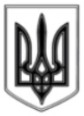 ЛИСИЧАНСЬКА МІСЬКА РАДАВИКОНАВЧИЙ КОМІТЕТР І Ш Е Н Н Я«06» 02. 2018 р.									      № 58м. ЛисичанськПро виділення коштів на проведення загальноміського культурно-масового заходу«Весела Масляна»Керуючись рішенням сесії Лисичанської міської ради від 30.11.2017 р. № 39/541 «Програма з підготовки та проведення загальноміських культурно-мистецьких заходів на 2018 рік», ст. 28 Закону України «Про місцеве самоврядування в Україні», з метою проведення на належному рівні загальноміського культурно-масового заходу «Весела Масляна», виконком Лисичанської міської ради ВИРІШИВ:	1. Затвердити кошторис витрат на проведення загальноміського культурно-масового заходу «Весела Масляна» (Додаток).	2. Фінансовому управлінню міської ради (Сапегина О.В.) профінансувати витрати в сумі 45000 (сорок п’ять тисяч) грн. 00 коп. згідно кошторису за рахунок коштів передбачених в міському бюджеті відділу культури Лисичанської міської ради по КПК 1014082.	3. Відділу з питань внутрішньої політики, зв’язку з громадськістю та засобами масової інформації дане рішення оприлюднити на офіційному сайті Лисичанської міської ради.4. Контроль за виконанням даного рішення покласти на заступника міського голови М.С. ГоловньоваМіський голова								С.І.ШилінДодаток до рішення виконкомуміської ради № 58від «06» 02. 2018 р.КОШТОРИСвитрат на проведення загальноміського культурно-масового заходу «Весела Масляна»Заступник міського голови						М.С.ГоловньовНачальник відділу культури					Л.В.ТкаченкоВідділ культури Лисичанської міської радиКПК 10140821. Оплата послуг транспорту4000,0 грн.2. Оплата добових учасникам художньої самодіяльності8880,0 грн.3. Придбання призів для дитячих розваг, конкурсу «Призовий стовп»8500,0 грн.4. Оплата послуг по приготуванню польової каші та млинців22500,0 грн.5. Оплата призів для ігрових и конкурсних програм770,0 грн.6. Придбання матеріалу для святкового оформлення сценічних площадок350,0 грн.ВСЬОГО 45000,0 грн.(сорок п’ять тисяч грн. 00 коп.)(сорок п’ять тисяч грн. 00 коп.)